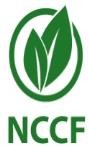 Instruction SheetQuality Planting Material Certification Standard60 Days Public Consultation06 December 2021 to 03 February 2022Zero Draft Standard for Quality Planting Material         NCCF -STD- QPM 0.0/December 2021The comments on zero draft Quality Planting Material can be submitted within the consultation period to Network for Certification and Conservation of Forests (NCCF) by several means:Emailing comments at qpm.mail@nccf.inCommenting on PDF version of zero draft and emailing at qpm.mail@nccf.inUsing a word document, to write comments and emailing at qpm.mail@nccf.inUsing comment sheet available on website. Instructions to use it available below as well as in the comment sheet. Sending the comment sheet at qpm.mail@nccf.inAny other method as deemed fit.Instructions for using Comment SheetComment sheet is for comments on NCCF-Quality Planting Material--0.0-2021.Comments are to be made during the Public Consultation Period.All sections of zero draft are open for comments, review and modifications.Column A, reviewers name and/or name of organisation.Column B, criteria/indicator number for/on which comments are made.Column C, type of comment made (G= General, T = Technical, E = Editorial)Column D, comment on clause with explanation.Column E, proposed change (if any) with description.Columns F and G are for internal use.Column F, action taken (accept/reject) by NCCF on observation.Column G, observations of NCCF on comments and proposed changes.            NETWORK FOR CERTIFICATION AND CONSERVATION OF FORESTS (NCCF)Email: qpm.mail@nccf.in || Website: www.nccf.in